Adelina 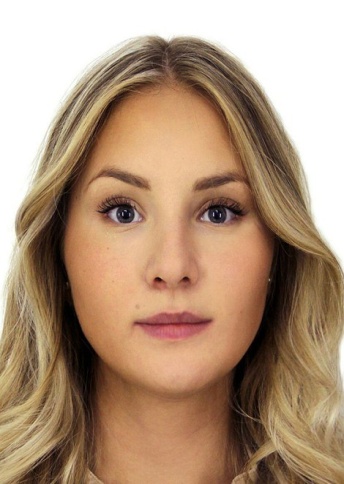 E-mail:	adelina.363286@2freemail.com Residence:	Dubai, UAEPersonal data:Birth date:	Feb15, 1994Nationality:	RussianMarital status:	SingleA multi-lingual, articulate person with the necessary confidence to communicate and negotiate effectively at all levels both socially and commercially. I have acquired numerous skills both in practice and at training courses that will provide significant added value to any employer.  Objective:To attain business oriented position that promotes sales and marketing experience, while expanding company-wide knowledge to meet goals. Playing a challenging role in a fast-paced working environment, where contributed strategic initiatives can create branding activities, utilizing thoughtful leadership and communication skills.Qualifications Summary:Extensive knowledge of principles and processes for providing customer and personal services, including customer needs assessment, meeting quality standards for services, and evaluation of customer satisfaction.Outstanding communication and interpersonal skills. Excellent ability to use diplomacy and non judgmental behavior in stress situation.Communication, coordination and analysis and Leadership skills , Decision making and problem solving &People managementFlexible, Reliable, Patient, Sociable, Diplomatic .Trainings* Customer Service Focus – How to Win and Keep Customer;* Telephone Skills and Communication;* Handling complaints;* Sales Techniques and Up-selling;* Guest Service and Business Development	Social skillsAn enthusiastic individual with a keen willingness to learn and a flexible attitude to adapt, diversify and fit in any environment. Team member with a gregarious personality, possessing the ability to work on my own in a discreet and professional manner.Out-of-box thinking approach. Always smartly dressed, articulate and presentable. Able to take ownership of issues and to work alone with little or no supervision.Extremely organized with a high level of attention to details. Able to respond the timeframes and deadlines with pace and possess the skills necessary to solve problems, work under pressure & motivate other to do the best for the work.Education:2011-2018 Higher – Chelyabinsk State University Linguist/Tourism managerLanguages.Russian:                                Native languageEnglish:                             Full working proficiencySpanish:                                    Basic levelIT skills.Knowledge of MS. Office MS, Word, Excel, PowerPoint,      Internet and Email, 1CSPSS, Lingvo.   Dealing with any program through short training.Professional experience:Millennium Hotels and Resorts September 2015 – until present timeMillennium Airport Hotel Dubai – (341 rooms)Position:	Reception / Guest relationResponsibilities:ensure and provide flawless, upscale, professional and high class guest service experiences;analyse customer feedback and provide strategic direction to continuously improve overall rating; respond to guests needs and anticipate their unstated ones;expect and react promptly to guests’ requirements and inquires; actively listen and resolve guests’ complaints; coordinate and manage communication between guests and staff and follow up to ensure complete service recovery; To maintain the standard of service in the restaurant area and ensure that guest has been taken care of the most.Handling customers complaints in a professional and diplomatic way .Follow up to find out guests complains and resolve them on time.Coordinate with housekeeping to ensure all special request are handled promptly .Correctly handle phone calls for diverse customer request and channel to appropriate recipients. Farewell the guests and express desire for business continuation.Present the menu options and make recommendations to guests.April 2014 - Sep 2015	Ariant-agro - Chelyabinsk, RussiaPosition Hr-manager, Office ManagerResponsibilities:recruitment and selection .promoting equality and diversity as part of the culture of the organisation; developing job descriptions and person specifications, preparing job adverts, checking application forms, interviewing and selecting candidates.preparing staff handbooks.using a range of office software, including email, spreadsheets and databases; recording office expenditure and managing the budget; overseeing the recruitment of new staff, sometimes including training and induction.implementing and promoting equality and diversity policy.writing reports for senior management and delivering presentations.Professional Experience And Abilities:Flexible, Reliable, Patient, Sociable, Diplomat .A Great Capacity for Learning .Updating work colleagues on business performance, new initiatives and related issues .Providing focus and direction to subordinates.Decision making and problem solving &People management .Accuracy and attention to detail .Ability to work as part of a team .